ООО «ЦЗИ «ГРИФ»Программное обеспечение «Крипторегистратор» инструкция по установкег. Рыбинск,2024 г. Системные требованияПрограмма является десктопным приложением для персонального компьютера.Поддерживаемые операционные системы: Microsoft Windows 7/8/10/11.Язык программирования: С#. Для работы системе требуется установленный крипто провайдер Crypto Pro CSP версии 4.0, 5.0 (http://crypto-pro.ru/) и Microsoft .Net Framework версии 4.8.Программный продукт написан с использованием технологии GWT, оформлен в качестве GWT-виджета и предназначен для встраивания в GWT приложения. Также может встраиваться в клиентскую часть приложения, написанную на JavaScript с применением различных фреймворков. Пример встраивания представлен в дистрибутиве.          Действия по установке и запуску ПОСистема поставляется в виде дистрибутива. Установка запускается файлом. Система может поставляться на флэш-накопителе, или же доступна для скачивания с какого-либо сетевого ресурса (интернет-сайт, общая папка в ЛВС).Для установки необходимо запустить файл setup.exe на выполнение. Вы увидите мастера по установке. В окне мастера нажимайте «Установить».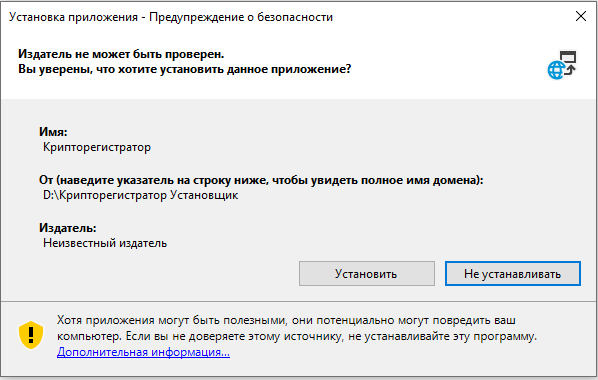 После завершения процесса установки и закрытия мастера установки будет запущено GUI приложение. Иконка приложения отображается в системном лотке панели задач рядом с часами. Внимание! Если вы не видите иконку, возможно, она скрыта под спойлером (он имеет вид стрелочки).После процесса установки система сконфигурирована таким образом, что сервис обслуживания представляет собой обычное exe приложение (десктопное приложение).